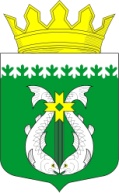 РОССИЙСКАЯ ФЕДЕРАЦИЯ РЕСПУБЛИКА КАРЕЛИЯАДМИНИСТРАЦИЯ МУНИЦИПАЛЬНОГО ОБРАЗОВАНИЯ «СУОЯРВСКИЙ РАЙОН»ПОСТАНОВЛЕНИЕ23.08.2022                                                                                                               № 637О внесении изменений в Постановление администрации муниципального образования «Суоярвский район» от 26.08.2021 № 683В соответствии с Бюджетным кодексом Российской Федерации, Федеральным Законом от 24 июля . № 209-ФЗ «О развитии малого и среднего предпринимательства в Российской Федерации", постановлением Правительства Республики Карелия от 03.03.2014 г. № 49-П «Об утверждении государственной программы Республики Карелия «Экономическое развитие и инновационная экономика Республики Карелия»:Внести в Порядок предоставления субсидий, в том числе грантов в форме субсидий, из бюджета из бюджета муниципального образования «Суоярвский район» субъектам малого и среднего предпринимательства, а также физическим лицам, применяющим специальный налоговый режим «Налог на профессиональный доход» в Суоярвском муниципальном районе», утвержденный постановлением администрации муниципального образования «Суоярвский район» от 26.08.2021 г. № 683, следующие изменения:подпункт з) пункта I изложить в следующей редакции: «з) субсидирование части затрат субъектов малого и среднего предпринимательства, физических лиц, не являющихся индивидуальными предпринимателями и применяющих специальный налоговый режим «Налог на профессиональный доход», связанных с доставкой товаров, входящих в перечень отдельных видов социально значимых продовольственных товаров первой необходимости, в отношении которых могут допускаться предельно допустимые розничные цены, утвержденный постановлением Правительства Российской Федерации от 15 июля 2010 года № 530 (далее в настоящем Порядке - товары первой необходимости), в населенные пункты Республики Карелия, определенные постановлением Правительства Республики Карелия от 5 мая 2022 года № 264-П «Об утверждении Перечня отдаленных или труднодоступных местностей на территории Республики Карелия в целях оказания поддержки субъектам малого и среднего предпринимательства, организациям, образующим инфраструктуру поддержки субъектов малого и среднего предпринимательства, в области торговли розничной в нестационарных торговых объектах» (далее в настоящем Порядке – отдаленные населенные пункты).»;подпункт и) пункта I изложить в следующей редакции:и) субсидирование части затрат субъектов малого и среднего предпринимательства, физических лиц, не являющихся индивидуальными предпринимателями и применяющих специальный налоговый режим «Налог на профессиональный доход», на приобретение нового оборудования и программного обеспечения для маркировки товаров средствами идентификации и вывода из оборота маркированных товаров, их модернизацию, а также приобретение новых фискальных накопителей.»;пункт 5 раздела III изложить в следующей редакции:«5) субсидирование части затрат субъектов малого и среднего предпринимательства, физических лиц, не являющихся индивидуальными предпринимателями и применяющих специальный налоговый режим «Налог на профессиональный доход», по уплате лизинговых платежей по договорам финансовой аренды (лизинга), заключенным с российскими лизинговыми организациями. Субсидирование части затрат субъектов малого и среднего предпринимательства, физических лиц, не являющихся индивидуальными предпринимателями и применяющих специальный налоговый режим «Налог на профессиональный доход», по уплате лизинговых платежей по договорам финансовой аренды (лизинга), заключенным с российскими лизинговыми организациями, осуществляется при соблюдении следующих условий: субсидированию подлежат фактически понесенные расходы по лизинговым платежам на новые, а также бывшие в употреблении оборудование, устройства, механизмы, транспортные средства, относимые в соответствии с классификацией транспортных средств к категориям М2, М3, N, О в соответствии с решением Комиссии Таможенного союза от 9 декабря 2011 года № 877 «О принятии технического регламента Таможенного союза «О безопасности колесных транспортных средств», станки, приборы, аппараты, агрегаты, установки, машины, относящиеся ко второй – десятой амортизационным группам в соответствии с Классификацией основных средств, включаемых в амортизационные группы, утвержденной постановлением Правительства Российской Федерации от 1 января 2002 года № 1 «О Классификации основных средств, включаемых в амортизационные группы», которые приобретены у производителя и (или) официального дистрибьютора (дилера);размер субсидии не может превышать 2 000 000 рублей из расчета не более 60% произведенных субъектом малого и среднего предпринимательства, физическим лицом, не являющимся индивидуальным предпринимателем и применяющим специальный налоговый режим «Налог на профессиональный доход», соответствующих затрат в течение года, предшествующего году подачи документов на предоставление субсидии, а также произведенных в год подачи документов на предоставление субсидии до первого числа месяца, в котором объявлен отбор. При этом расчет размера субсидии для субъектов малого и среднего предпринимательства, являющихся плательщиками НДС, осуществляется на основании документально подтвержденных затрат без учета НДС, для субъектов малого и среднего предпринимательства, физических лиц, не являющихся индивидуальными предпринимателями и применяющих специальный налоговый режим «Налог на профессиональный доход», не являющихся плательщиками НДС, - на основании документально подтвержденных затрат с учетом НДС.»; абзац седьмой подпункта «7» раздела III изложить в следующей редакции:«на приобретение нового оборудования для осуществления предпринимательской деятельности»; абзац первый подпункта 8 раздела III изложить в следующей редакции:«8. Cубсидирование части затрат субъектов малого и среднего предпринимательства, физических лиц, не являющихся индивидуальными предпринимателями и применяющих специальный налоговый режим «Налог на профессиональный доход», связанных с доставкой товаров, входящих в перечень отдельных видов социально значимых продовольственных товаров первой необходимости, в отношении которых могут допускаться предельно допустимые розничные цены, утвержденный постановлением Правительства Российской Федерации от 15 июля 2010 года № 530 (далее в настоящем Порядке - товары первой необходимости), в населенные пункты Республики Карелия, определенные постановлением Правительства Республики Карелия от 5 мая 2022 года № 264-П «Об утверждении Перечня отдаленных или труднодоступных местностей на территории Республики Карелия в целях оказания поддержки субъектам малого и среднего предпринимательства, организациям, образующим инфраструктуру поддержки субъектов малого и среднего предпринимательства, в области торговли розничной в нестационарных торговых объектах» (далее в настоящем Порядке – отдаленные населенные пункты).»;  - субсидия предоставляется на следующие виды основных средств, бывших в употреблении: оборудование, устройства, механизмы, станки, приборы, аппараты, агрегаты, установки, машины, относящиеся ко второй и выше амортизационным группам по Классификации основных средств, включаемых в амортизационные группы, утвержденной постановлением Правительства Российской Федерации от 1 января 2002 года № 1 "О Классификации основных средств, включаемых в амортизационные группы", которые приобретены у производителя оборудования и (или) официального дистрибьютора (дилера).Не подлежат возмещению затраты на санитарно-гигиенические модули, модульные некапитальные средства размещения туристов, модульные некапитальные бани, а также модульные хозяйственные и бытовые постройки, необходимые для осуществления деятельности в сфере туризма, расположенные на земельных участках, разрешенное использование которых не соответствует целям использования таких земельных участков.Размер субсидии не может превышать:10 000 000 рублей из расчета не более 80% произведенных субъектом малого и среднего предпринимательства, являющимся резидентом промышленного технопарка и (или) индустриального (промышленного) парка, соответствующих затрат в течение года, предшествующего году подачи документов на предоставление субсидии, а также произведенных в год подачи документов на предоставление субсидии до первого числа месяца, в котором объявлен отбор;4 000 000 рублей из расчета не более 70% произведенных субъектом малого и среднего предпринимательства, физическим лицом, не являющимся индивидуальным предпринимателем и применяющим специальный налоговый режим "Налог на профессиональный доход", соответствующих затрат в течение года, предшествующего году подачи документов на предоставление субсидии, а также произведенных в год подачи документов на предоставление субсидии до первого числа месяца, в котором объявлен отбор. При этом расчет размера субсидии для субъектов малого и среднего предпринимательства, являющихся плательщиками налога на добавленную стоимость (далее в настоящем Порядке - НДС), осуществляется на основании документально подтвержденных затрат без учета НДС, для субъектов малого и среднего предпринимательства, физических лиц, не являющихся индивидуальными предпринимателями и применяющих специальный налоговый режим "Налог на профессиональный доход", не являющихся плательщиками НДС, - на основании документально подтвержденных затрат с учетом НДС.»; абзац первый подпункта 9 раздела III изложить в следующей редакции:9. Субсидирование части затрат субъектов малого и среднего предпринимательства, физических лиц, не являющихся индивидуальными предпринимателями и применяющих специальный налоговый режим «Налог на профессиональный доход», на приобретение нового оборудования и программного обеспечения для маркировки товаров средствами идентификации и вывода из оборота маркированных товаров, их модернизацию, а также приобретение новых фискальных накопителей осуществляется при соблюдении следующего требования:».2. Настоящее постановление опубликовать на официальном сайте муниципального образования «Суоярвский район» в информационно - телекоммуникационной сети «Интернет» https://suojarvi.ru/.3. Контроль за исполнением настоящего постановления оставляю за собой.Глава Администрации 						                          Р.В. ПетровРазослать: Дело, отдел по развитию предпринимательства и инвестиционной политики